СПРАВОЧНИК - ПУТЕВОДИТЕЛЬ ОБУЧАЮЩИХСЯКГКП «АЛМАТИНСКИЙ КОЛЛЕДЖ ПАССАЖИРСКОГО ТРАНСПОРТА И ТЕХНОЛОГИЙ»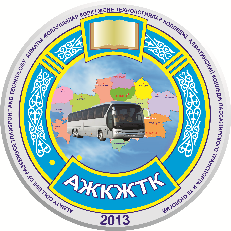 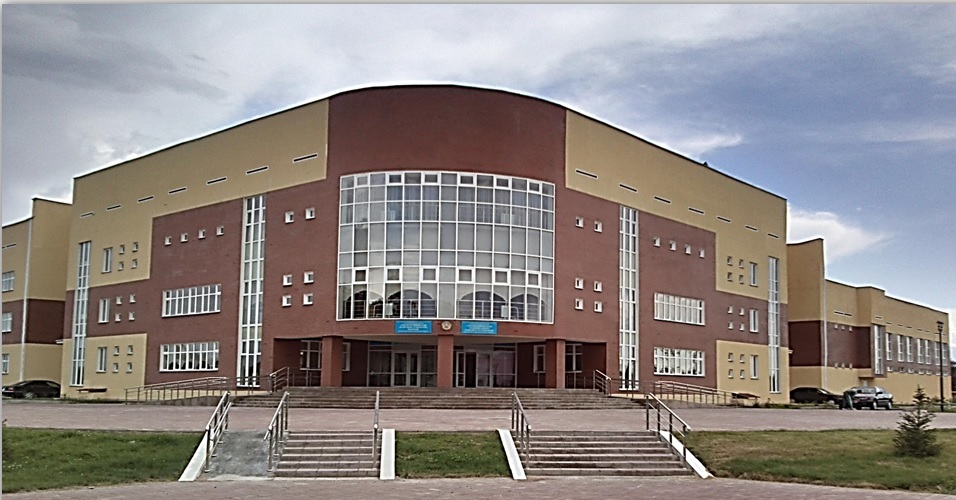 СПРАВОЧНИК – ПУТЕВОДИТЕЛЬ ОБУЧАЮЩЕГОСЯКГКП «АЛМАТИНСКИЙ КОЛЛЕДЖ ПАССАЖИРСКОГО ТРАНСПОРТА И ТЕХНОЛОГИЙ»Справочник-путеводитель является руководством для обучающихся I курса и содержит общую информацию о колледже с перечнем предлагаемых образовательных программ, карту расположения колледжа с указанием номеров маршрутов автобусов, расписание звонков, перечень кабинетов, лабораторий и мастерских учебного и учебно-производственного корпусов, сведения о составе администрации, банковские реквизиты колледжа, а также Правила внутреннего распорядка обучающихся, обязательные для исполнения каждым. СОДЕРЖАНИЕПЕРЕЧЕНЬ ОБРАЗОВАТЕЛЬНЫХ ПРОГРАММКРАТКАЯ ИНФОРМАЦИЯ О КОЛЛЕДЖЕКГКП «Алматинский колледж пассажирского транспорта и технологий» Управления образования города Алматы  – это престижное, многопрофильное, инновационное учебное заведение технического и  профессионального образования, в котором ведется подготовка высококвалифицированных кадров по 6 специальностям для реального сектора экономики страны.  В нашем учебном заведении действует и дает  свои качественные результаты, четкая схема планирования, как в области преподавания, так и в сфере воспитания и развития.Востребованность  технических профессий  на рынке труда является соотношением спроса и предложения на текущее время. На сегодняшний день обучающиеся, обучаемые по образовательным программам  колледжа считаются востребованными, чему свидетельствует спрос  предприятий  на наших выпускников.  Востребованность колледжа  на рынке образовательных услуг определяется многими факторами. Это и современная материально-техническая база, и  сложившийся коллектив  инженерно- преподавательского состава с большим опытом работы. С целью определения востребованности наших выпускников на рынке труда ежегодно  колледж  проводит социологические исследования среди работодателей о качестве подготовки кадров  колледжем, результаты которых показывают, что выпускники нашего учебного заведения  обладают высоким уровнем знаний и соответствуют запросам работодателей. КГКП «Алматинский колледж пассажирского транспорта и технологий»-ведущее учебное учреждение на рынке образовательных и профессиональных услуг,  является  одним  из базовых образовательных центров по подготовке квалифицированных специалистов технического и профессионального образования города Алматы. В условиях реализации стратегии "Казахстан-2050" важнейшей задачей колледж считает совершенствование образования, введение инновационных технологий, интеграцию науки и практики, конкурентность обучения, совершенствование учебного процесса и формирование способности к перспективному творчеству у преподавателя и обучающихся.МИССИЯ КОЛЛЕДЖАМиссия колледжа: Профессиональная подготовка высококвалифицированного специалиста с лидерскими качествами, ориентированного на компетентный подход в своей  деятельности с учетом запросов современного рынка труда. МЕСТОРАСПОЛОЖЕНИЕ КОЛЛЕДЖА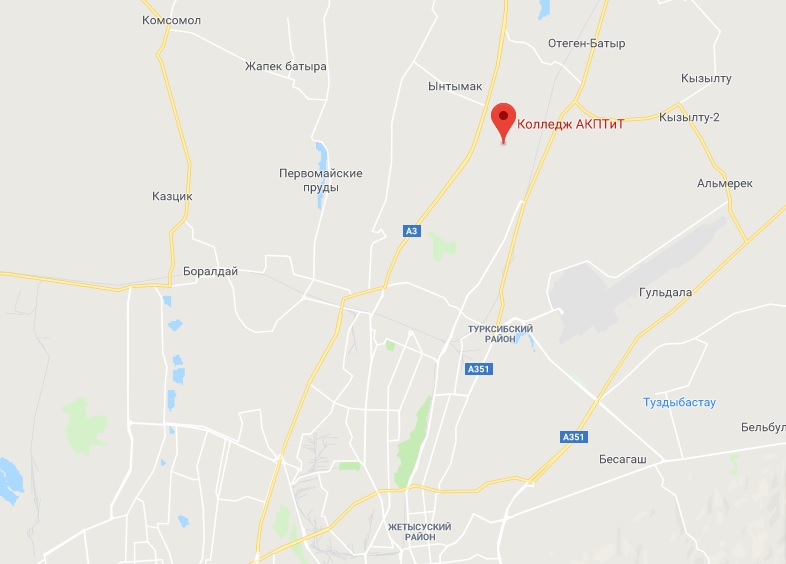 Адрес колледжа: КГКП «Алматинский колледж пассажирского транспорта и технологий» Управления образования г.Алматыг.Алматы, Турксибский р-он, ул.2-я Остроумова,10/3Телефон приемной директора: 383-76-56, факс 383-76-57E-mail: mail@akptit.kzCайт колледжа: www.akptit.kzПроезд автобусами: №29, 1, 47  остановка «Маримар»ПЕРЕЧЕНЬ КАБИНЕТОВ, ЛАБОРАТОРИЙ И МАСТЕРСКИХ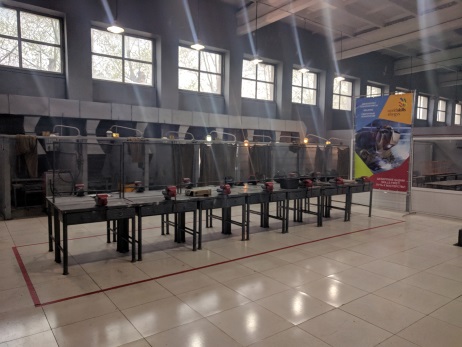 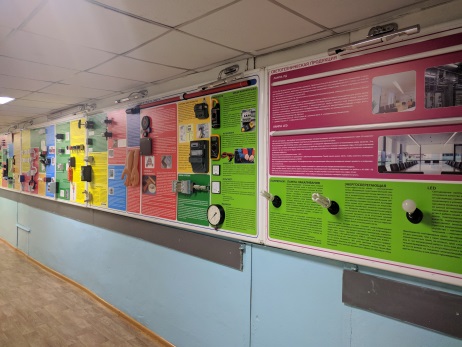 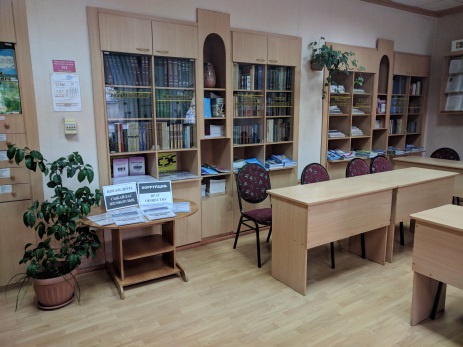 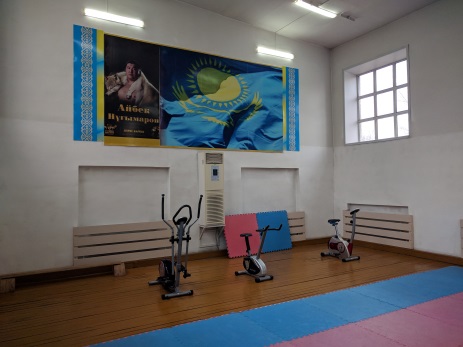 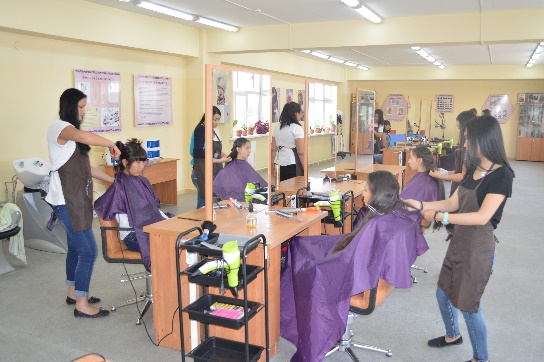 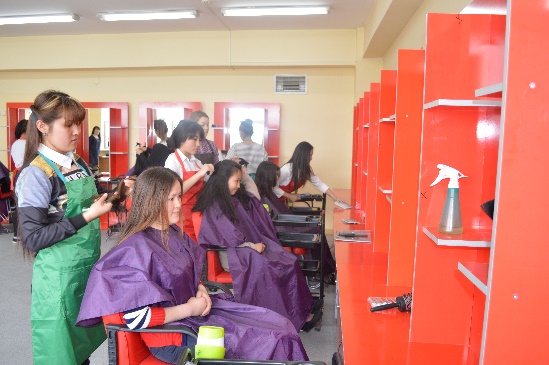 Мастерская «Парикмахерское искусство и декоративная косметика»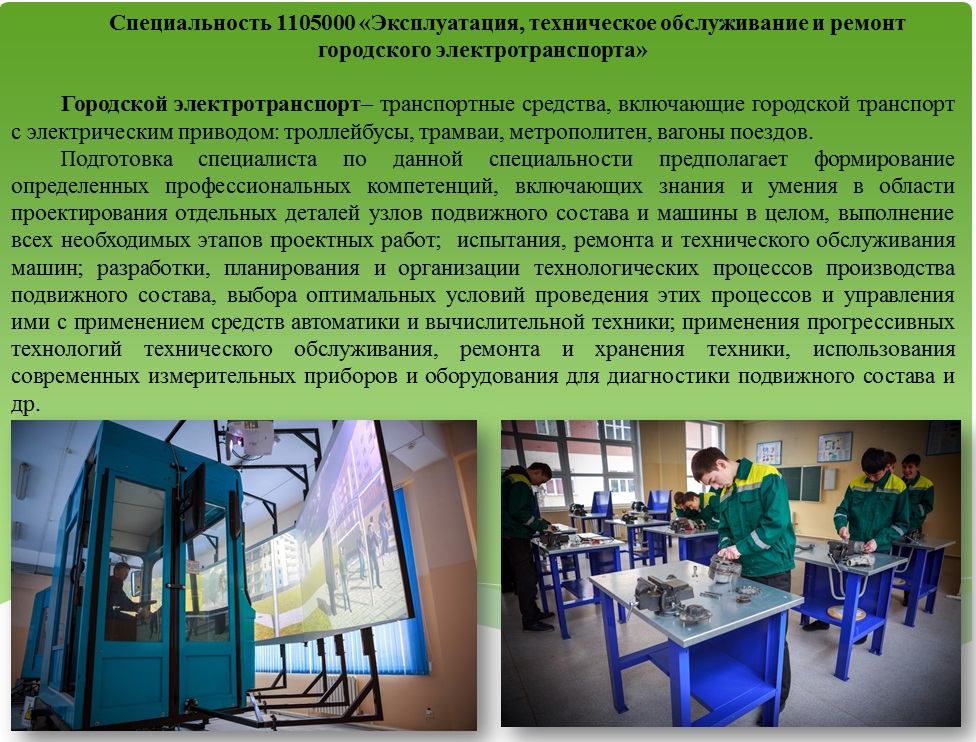 Мастерская электрической части автомобилей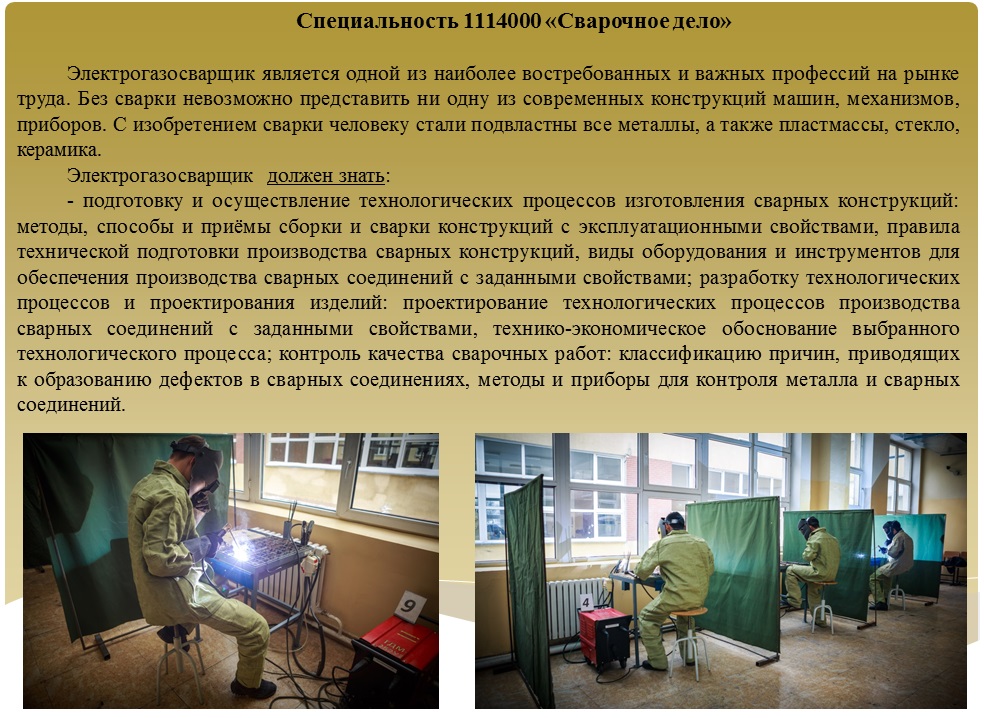 Мастерская электрогазосварочного дела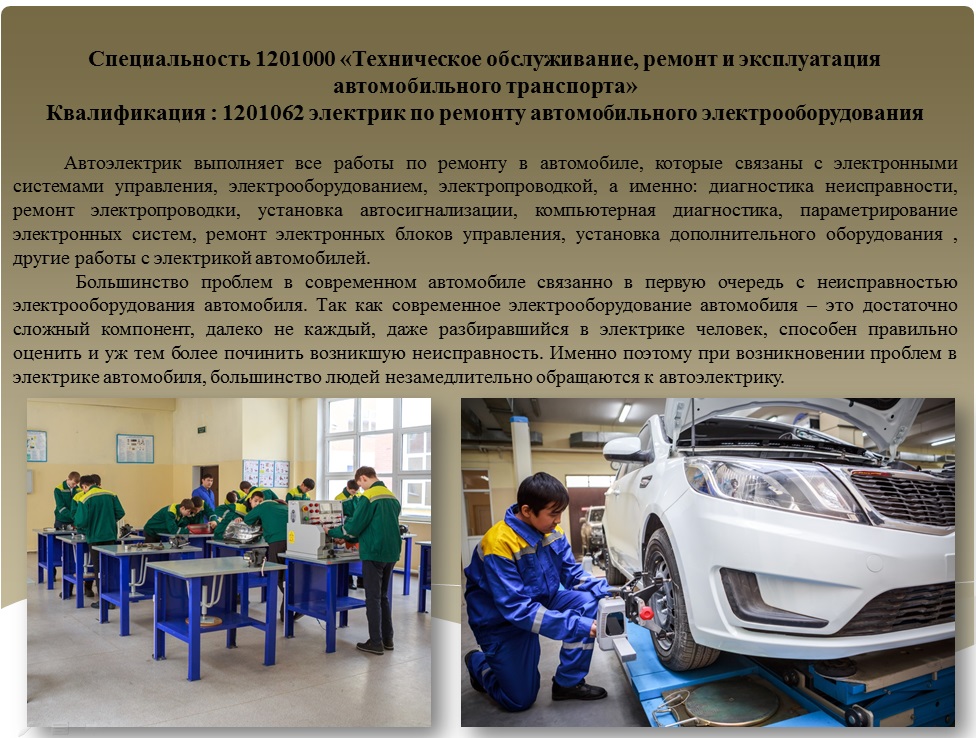 Агрегатный участок, диагностика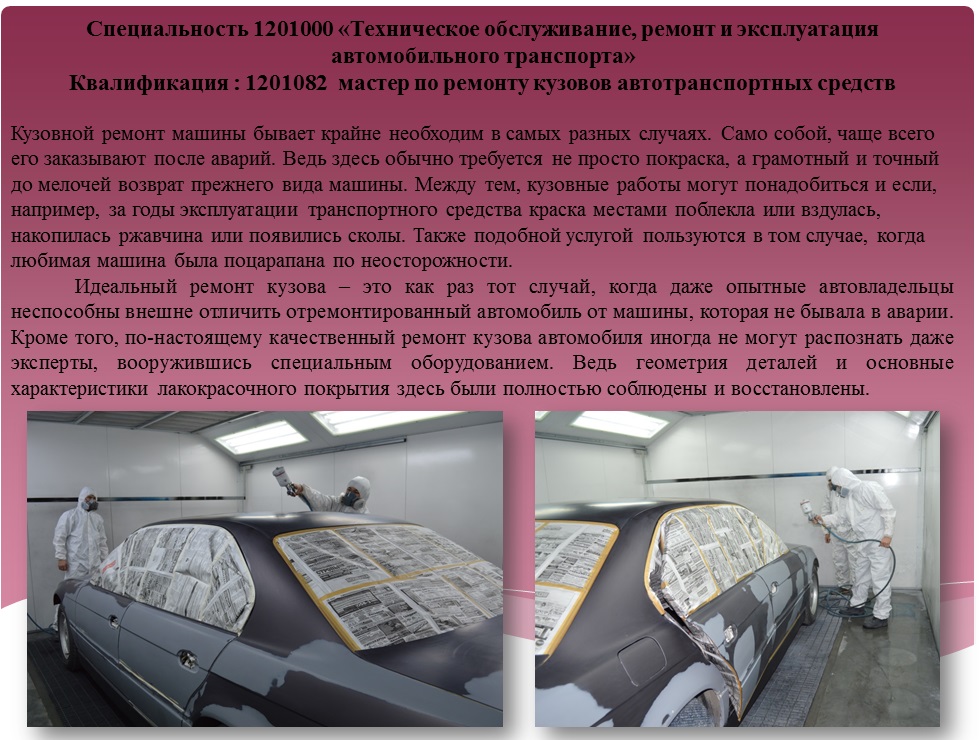 Малярный участок и кузовно-ремонтный участок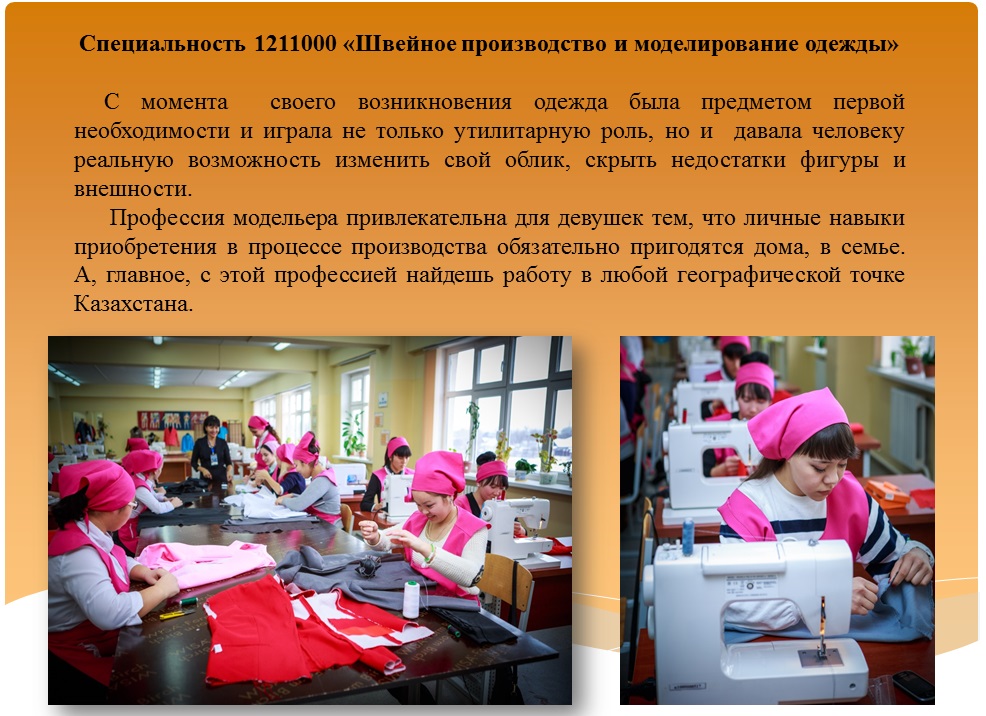 Мастерская «Швейное производство и моделирование одежды»БАНКОВСКИЕ РЕКВИЗИТЫБИН 130840003574ДБ АО «СБЕРБАНК»    БИК SABRKZKA      ИИК KZ20914002203KZ002WZ Кбе16РАСПИСАНИЕ ЗВОНКОВСВЕДЕНИЯ ОБ АДМИНИСТРАЦИИ КОЛЛЕДЖА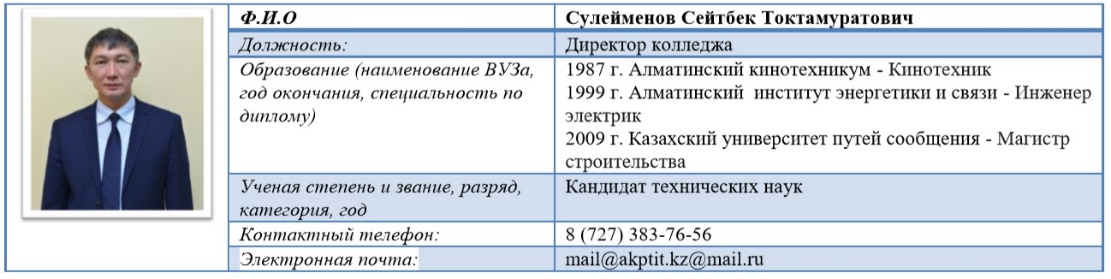 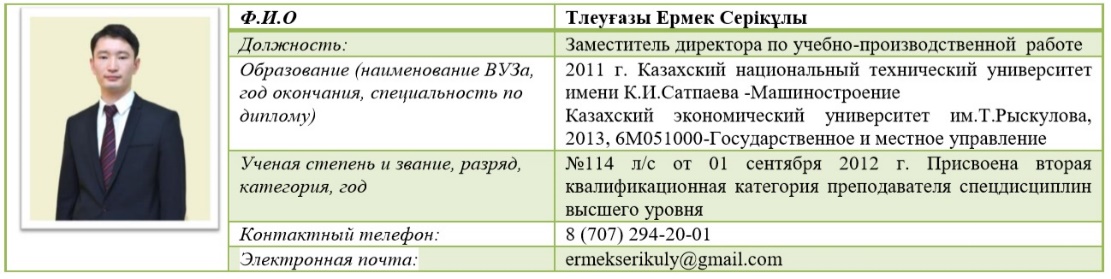 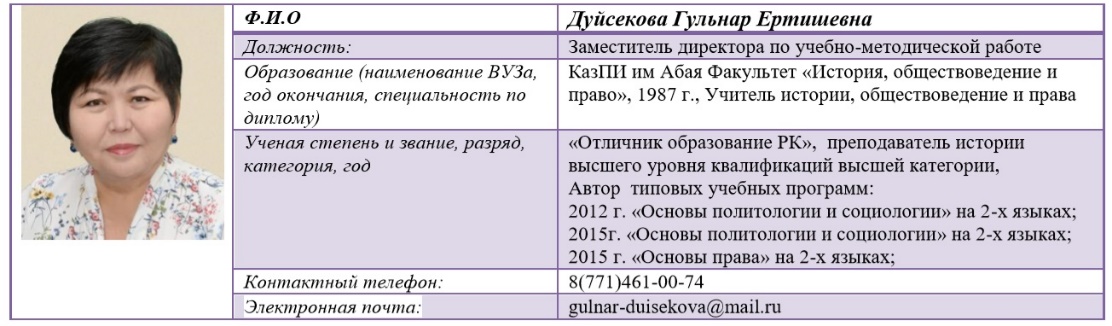 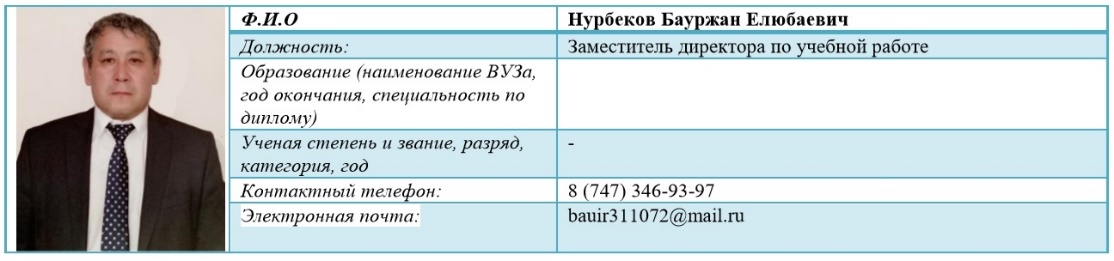 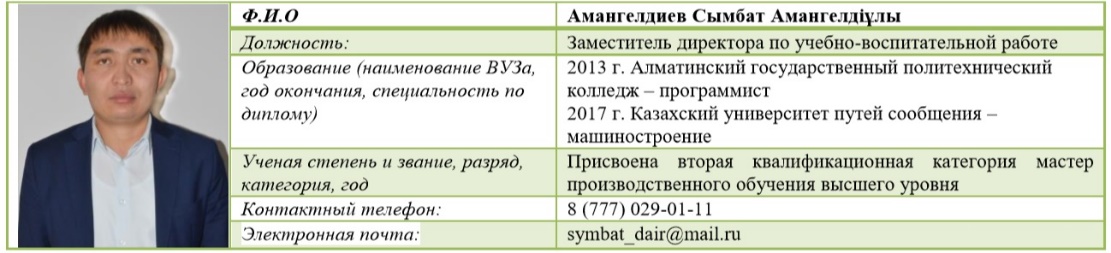 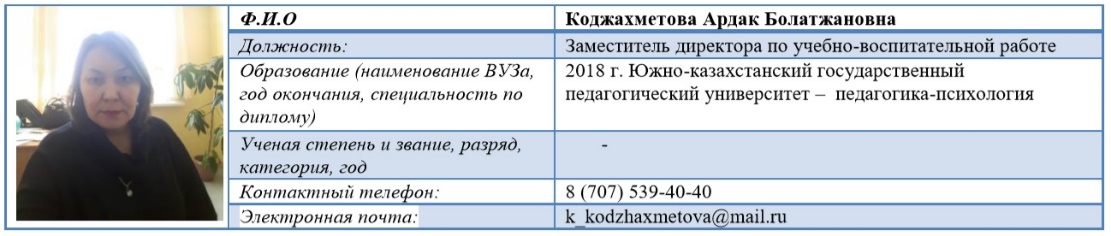 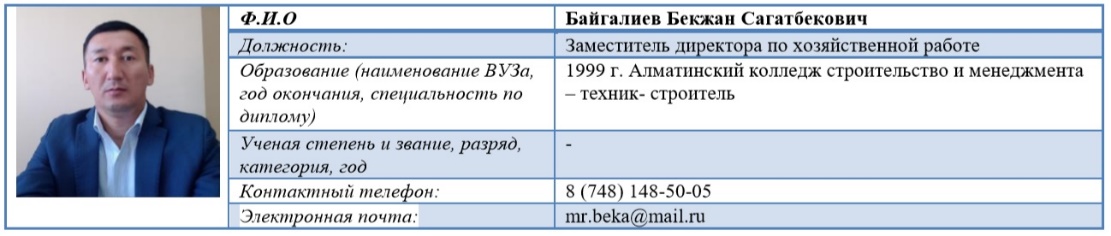 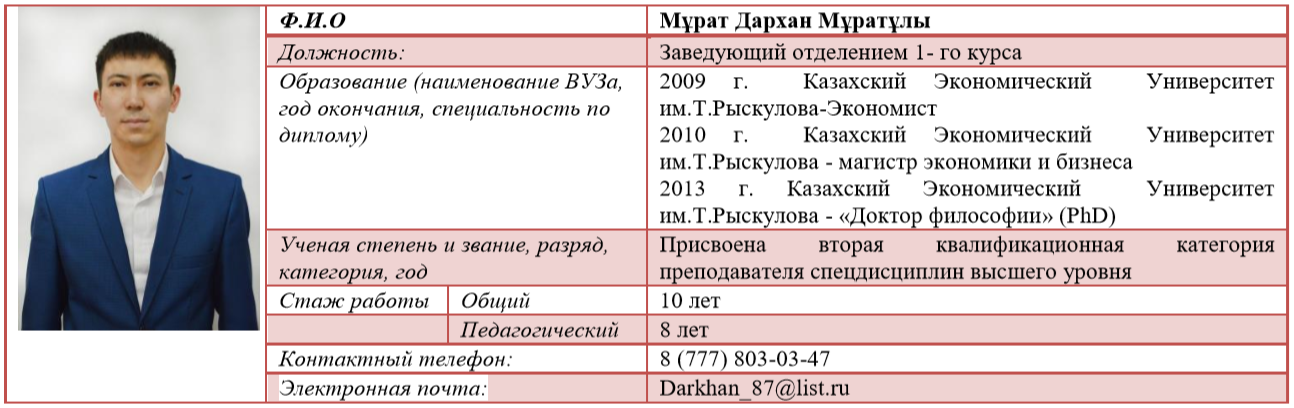 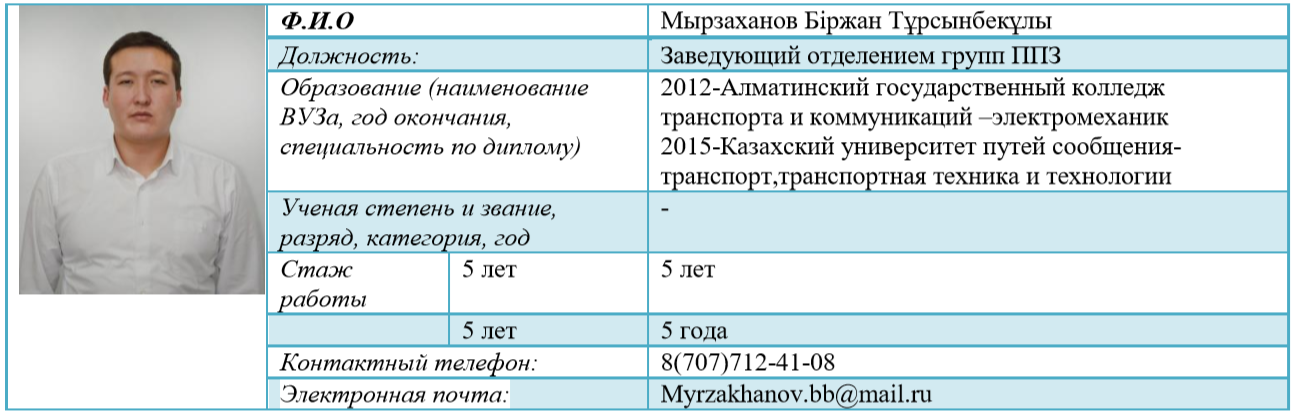 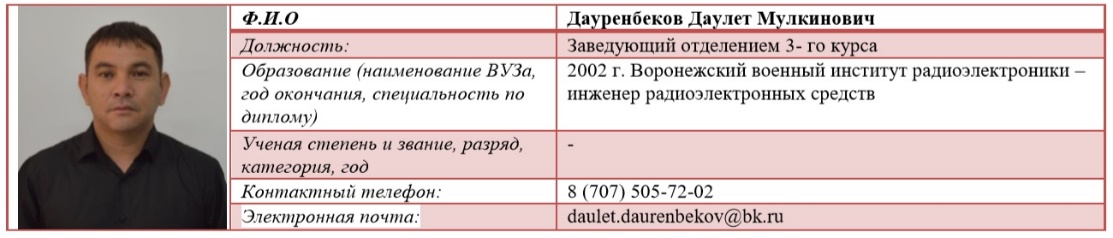 ВЫПИСКА ИЗ «ПРАВИЛ ВНУТРЕННЕГО РАСПОРЯДКА»КГКП «АЛМАТИНСКИЙ КОЛЛЕДЖ ПАССАЖИРСКОГО ТРАНСПОРТА И ТЕХНОЛОГИЙ»Общие положения1.1 Настоящие Правила внутреннего распорядка КГКП «Алматинский колледж пассажирского транспорта и технологий» разработаны на основе  Типовых правил внутреннего распорядка организации образования г.Алматы и определяют порядок организации и осуществления внутреннего распорядка КГКП «Алматинский колледж пассажирского транспорта и технологий».1.2 Администрация КГКП «Алматинский колледж пассажирского транспорта и технологий» обеспечивает доступность и ознакомление сотрудников, обучающихся, а также их родителей или других законных представителей с Правилами внутреннего распорядка колледжа.2. Внутренний распорядок организации образования2.1 Взаимодействие администрации организации образования и педагогов с обучающимися и родителями.Администрация и педагоги КГКП «Алматинский колледж пассажирского транспорта и технологий» взаимодействует  с обучающимися, родителями и иными  законными представителями по всем вопросам организации учебно-воспитательного процесса, сохранения жизни и здоровья обучающихся и защиты их прав.2.2 Поведение участников учебно-воспитательного процесса.Обучающиеся имеют право на:        -  получение качественного образования в соответствии с государственным общеобязательным стандартом технического и профессионального  образования;- бесплатное  пользование  информационными  ресурсами   в  колледже, обеспечение учебниками, учебно-методическими   комплексами   и учебно-методическими пособиями;- бесплатное   пользование  спортивными,   читальными,   актовыми  залами, компьютерными классами и библиотекой;- поощрение и вознаграждение за успехи в учебе, творческой, научно-исследовательской деятельности;- на восстановление и перевод из одного учебного заведения в другое, с одной специальности на другую, с одной формы обучения на другую в соответствии с действующим законодательством;- на совмещение обучения с работой в свободное от учебы время;- иные права,  предусмотренные законодательством Республики Казахстан.Обучающиеся обязаны:- выполнять требования Правил внутреннего распорядка;- овладевать знаниями, исполнительскими навыками в соответствии с установленными требованиями;- соблюдать требования внутреннего распорядка;- бережно относится к имуществу колледжа;- уважать честь и достоинство других обучающихся и работников колледжа.По решению педсовета приказом руководителя колледжа обучающиеся могут быть отчислены в следующих случаях:по собственному желанию;в связи с переводом в другую организацию образования;- за академическую неуспеваемость;-	если по результатам промежуточной аттестации имеют более трех неудовлетворительных оценок;-	по состоянию здоровья на основании медицинской справки установленного образца;-	за неоднократное нарушение Правил внутреннего распорядка;невыход из академического отпуска в установленные приказом сроки;осуждения обучающихся к лишению свободы в соответствии с вступившим в законную силу приговором суда;за невыполнение условий договора обучающимися на договорной основе;в иных случаях.Обучающимся, проявившим профессиональные способности, решением педагогического совета может быть выдана рекомендация для поступления в соответствующие высшие учебные заведения. 2.3 Условия для получения знаний и сохранения жизни и здоровья обучающихся, охраны прав детей.Предметом деятельности КГКП «Алматинский колледж пассажирского транспорта и технологий» является учебно-воспитательная работа в сфере образования, подготовка специалистов электроэнергетического профиля для экономики Республики Казахстан. Основными документами,  регулирующими образовательную деятельность колледжа являются Государственный общеобязательный стандарт технического и профессионального образования, типовые учебные планы, рабочие учебные планы, правила внутреннего распорядка учебного процесса. КГКП «Алматинский колледж пассажирского транспорта и технологий» осуществляет:-  подготовку квалифицированных специалистов согласно лицензии и приложений к лицензии в разрезе по специальностям и квалификациям, востребованных на рынке труда, с вручением документов государственного образца;- осуществление учебно-воспитательной деятельности в соответствии с учебными планами и программами, разработанными на основе государственного общеобязательного стандарта технического и профессионального образования, типовых учебных планов;- предоставление дополнительных образовательных услуг;- подготовку квалифицированных кадров технического труда  на базе основного среднего, общего среднего образования;- организацию платных услуг населению и организациям на базе учебно-производственных мастерских КГКП «Алматинский колледж пассажирского транспорта и технологий»;- развитие долгосрочного сотрудничества с организациями и объединениями различной формы собственности по проведению производственной практики, стажировки и трудоустройству выпускников КГКП «Алматинский колледж пассажирского транспорта и технологий», как на территории Республики Казахстан, так и за ее пределами;-  предоставление специальных условий обучения детей с ограниченными возможностями здоровья, детей-инвалидов.Образовательный процесс строится в соответствии с Государственным общеобязательным стандартом технического и профессионального образования с учетом особенностей контингента обучающихся:- образовательный процесс ведется на государственном и русском языках. В зависимости от содержания образовательных учебных программ с учетом потребностей и возможностей личности, создания условий доступности получения каждого уровня образования, обучение осуществляется в форме очного и  заочного обучения;-  устанавливаются основные виды учебных занятий: урок, лекция, семинар, практическое занятие, лабораторное занятие, консультация, самостоятельная работа, учебная и производственная практика, выполнение курсовой работы (курсовое проектирование), а также могут проводиться другие виды учебных занятий;-  производственное обучение и профессиональная практика осуществляется в производственных мастерских, лабораториях, а также в других организациях на основании заключенных договоров. Время работы на производственном обучении и производственной практике не должно превышать продолжительности рабочего времени, установленного трудовым законодательством для соответствующей категории работников.Оценка качества освоения образовательных программ осуществляется по пятибалльной      системе      оценок: «5» (отлично), «4» (хорошо), «3» (удовлетворительно), «2»  (неудовлетворительно),  и   зачетной   («зачтено»,   «не зачтено»);- зачеты, контрольные уроки, экзамены проводятся в соответствии с учебными планами и программами;-  текущий контроль знаний, обучающихся по дисциплинам при отсутствии по ним практических и семинарских занятий осуществляется путем проверки преподавателем обязательных контрольных работ (письменных заданий, рефератов), предусмотренных учебной программой. Контрольная работа проводится по нескольким вариантам (не менее 2 вариантов) или по индивидуальным заданиям;-  зачеты проводятся по дисциплинам, переходящим на следующий семестр, если учебным планом текущего семестра промежуточная аттестация в виде экзамена или итогового зачета по данной дисциплине не предусмотрена. Зачеты с дифференцированными оценками («отлично», «хорошо», «удовлетворительно» и «неудовлетворительно») проводятся по курсовым проектам (работам), профессиональной практике, а также по специальным дисциплинам, перечень которых определяется в соответствии с рабочим учебным планом;- экзамены проводятся в период экзаменационных сессий, установленных учебными планами, в тестовой или традиционной форме в объеме изученного материала, но не более, чем за 2 семестра. Форма проведения экзамена (письменная, устная, программированный контроль) доводится до сведения обучающихся;- обучающимся разрешается сдача экзаменов досрочно, при отличной   успеваемости они могут быть освобождены от сдачи экзаменов;-  промежуточная аттестация организуется в форме защиты курсовых проектов, зачетов и экзаменов, при этом зачеты и защита курсовых проектов проводятся до начала экзаменов. По завершению обучения проводится итоговая государственная аттестация, к которой допускаются обучающиеся, окончившие полный курс обучения и имеющие положительные оценки по всему курсу;-  итоговая аттестация обучающихся проводится в форме сдачи итоговых экзаменов по специальным дисциплинам и/или защиты дипломных проектов. Итоговые экзамены по специальным дисциплинам проводятся в соответствии с учебными программами в следующих формах: устно, письменно, в форме комплексных экзаменов, включающих вопросы нескольких специальных дисциплин;- обучающиеся, неаттестованные во время экзаменационной и дополнительной сессии по трем и более предметам, отчисляются из учебного заведения приказом директора колледжа;- окончившим полный курс обучения и успешно сдавшим выпускные экзамены, выдаются документы государственного образца, обучающимся, не сдавшим выпускные экзамены, выдается справка об успеваемости;- обучающимся, заболевшим в период итоговой государственной аттестации, при наличии отличной или хорошей успеваемости может быть выдан документ государственного образца об образовании на основании итоговых оценок.КГКП «Алматинский колледж пассажирского транспорта и технологий» может оказывать образовательные услуги, как на бюджетной основе, так и на платной основе с заключением договора. Колледжем также могут оказываться другие виды платных услуг в соответствии с законодательством Республики Казахстан.Штатные медицинские работники колледжа оказывают доврачебную медицинскую помощь и осуществляют контроль  за   здоровьем   и   санитарно-гигиеническим состоянием обучающихся и работников.2.6 Продолжительность учебных занятий, обучающихся и воспитанников.-  недельная нагрузка обязательных учебных занятий составляет не менее 36 учебных часов в неделю. Расписание учебных занятий составляется в соответствии с графиком учебного процесса и учебными планами;- единицей измерения учебного времени и основной формой организации учебно-воспитательного процесса является урок, продолжительностью 45 минут, допускается проведение спаренных занятий, продолжительностью 90 минут.-  учебный год начинается 1 сентября и оканчивается до 1 июля, каникулярное время составляет 11 недель в год, в том числе в зимний период – не менее 2 недель.КОДЕКС ЧЕСТИ ОБУЧАЮЩИХСЯКГКП «АЛМАТИНСКОГО  КОЛЛЕДЖА ПАССАЖИРСКОГО ТРАНСПОРТА И ТЕХНОЛОГИЙ»Этот КОДЕКС определяет этические и эстетические нормы обучающихся колледжа.Цели обучающихся колледжа:Стать достойным гражданином Республики Казахстан;Умение найти себе достойное место в культурной, политической, экономической и  общественной жизни страны.Стать профессионалом в избранной специальности;Быть всесторонне развитым согласно современным требованиямЧерез духовно- нравственные ценности повышать свои творческие способности- цель каждого обучающегося.Задача обучающегося колледжа:Знать и соблюдать законы Республики Казахстан;Знать и уважать Государственные символы Республики Казахстан, ее национальную культуру и историю;Подчиняться уставу колледжа;Подчиняться правилам внутреннего распорядка колледжа;Обучающиеся колледжа  должны соблюдать и подчиняться положениям в соответствии с кодексом честиСохранять и приумножать  традиции и правила колледжа;Обучающиеся колледжа обязаны принять участие в выполнении учебно-методических задач для эффективного проведения учебного процесса.Действия, проводимые в целях предотвращения правовых нарушений:Уважать преподавателя, не обманывать, не давать ложные сведения ;Не нарушать  учебный  процесс без уважительной причины (пропуски занятий, уход  без уважительной причины, опоздания);Не использовать родственные  и служебные связи для получения положительных оценок;При выполнении контрольных и итоговых работ не просить помощи у других, списывать и использовать другие запрещенные источники.Не использовать чужую работу и выдавать ее за свою.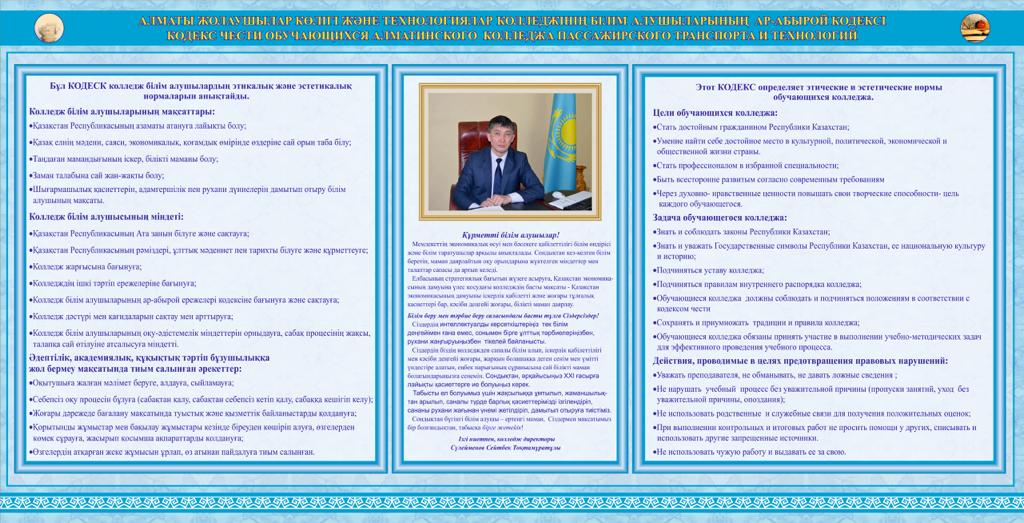 1Перечень образовательных программ32Информация о колледже43Миссия колледжа 54Месторасположение колледжа 65Перечень кабинетов, лабораторий и мастерских76Банковские реквизиты 117Расписание звонков 118Сведения об администрации колледжа129Выписка из Правил внутреннего распорядка1410Кодекс чести обучающихся20№Код и наименование образовательной программы(специальности)1.0506000 «Парикмахерское искусство и декоративная косметика»2.1105000  «Эксплуатация, техническое обслуживание и ремонт городского электротранспорта»3.1109000 «Токарное дело и металлообработка»4.1114000 «Сварочное дело»5.1201000 «Техническое обслуживание, ремонт и эксплуатация автомобильного транспорта»6.1211000 «Швейное производство и моделирование одежды»№Наименование кабинета, лаборатории, мастерской1 этаж учебного корпуса1 этаж учебного корпусаСпортивный зал (игровой) БухгалтерияКабинет заместителя директора по учебной работеКабинет «Нұр Отан»Кабинет заместителя директора по учебно-воспитательной работеКабинет заместителя директора по учебно-производственной работе Приемная директора. Кабинет директора колледжаМедицинский кабинетКабинет заместителя директора по учебно-методической работеКабинет заместителя директора по учебной работеКабинет заведующей отдела кадров2Кабинет по спец.дисциплинам 3Кабинет по спец.дисциплинам 4Кабинет зав.мастерскими 5Кабинет КДМ (комитет по делам молодежи)6Кабинет заместителя директора по учебно-воспитательной работе7Кабинет мастер-преподавателя ТиПО8Кабинет самопознания9Кабинет по ПДД12Кабинет спец.дисциплинам по специальности 13Кабинет электротехники 2 этаж учебного корпуса 2 этаж учебного корпуса 201Кабинет русского языка и литературы202Кабинет информатики204Кабинет казахского языка и литературы205Кабинет казахского языка и литературы206Кабинет казахского языка и литературы207Кабинет русского языка и литературы210Кабинет иностранного языка212Кабинет иностранного языка213Кабинет русского языка и литературы216Кабинет зав.отделениями217Кабинет истории218Кабинет истории220Кабинет экономики222Кабинет географии223Кабинет черчения225Кабинет проф.ком228Кабинет по спец.дисциплинам 230Кабинет по спец.дисциплинам 231Кабинет по спец.дисциплинам 3 этаж учебного корпуса3 этаж учебного корпуса301Кабинет химии302Кабинет математики304Кабинет химии305Кабинет мастеров производственного обучения306Кабинет мастеров производственного обучения307Кабинет зав.отделениями309Кабинет физики312Мастерская «Парикмахерское искусство и декоративная косметика»313Кабинет физики315Кабинет математики316Кабинет иностранного языка317Кабинет заместителя директора по хозяйственной работе318Кабинет по спец.дисциплинам320Мастерская «Парикмахерское искусство и декоративная косметика»322Мастерская «Парикмахерское искусство и декоративная косметика»325Кабинет по спец.дисциплинам329Мастерская «Швейное производство и моделирование одежды»330Кабинет по спец.дисциплинам332Кабинет по спец.дисциплинам333Кабинет психолога1 этаж учебно-производственного корпуса1 этаж учебно-производственного корпуса1Автотренажерная мастерская2Мастерская электрической части автомобилей3Мастерская электросварочного дела4Мастерская газосварочного дела5Мастерская токарного дела6Мастерская фрезерного делаМастерская СТО (Станция технического обслуживания)Мастерская СТО (Станция технического обслуживания)АвтомойкаБалансировочный участокАгрегатный участок, диагностикаМалярный участокКузовно-ремонтный участок1 пара1 урок 1 урок 9.00 – 9.451 параПерерыв 5 минутПерерыв 5 минутПерерыв 5 минут1 пара2 урок2 урок9.50 – 10.35Перерыв 20 минутПерерыв 20 минутПерерыв 20 минутПерерыв 20 минут2 пара3 урок 3 урок 10.55 – 11.352 параПерерыв 5 минутПерерыв 5 минутПерерыв 5 минут2 пара4 урок4 урок11.40 – 12.30Перерыв 20 минутПерерыв 20 минутПерерыв 20 минутПерерыв 20 минут3 пара 5 урок 5 урок 12.50 – 13.353 пара Перерыв 5 минутПерерыв 5 минутПерерыв 5 минут3 пара 6 урок6 урок13.40 – 14.25Перерыв 10 минут Перерыв 10 минут Перерыв 10 минут Перерыв 10 минут 4 пара7 урок14.35 – 15.2014.35 – 15.204 параПерерыв 5 минутПерерыв 5 минутПерерыв 5 минут4 пара8 урок15.25 – 16.1015.25 – 16.10